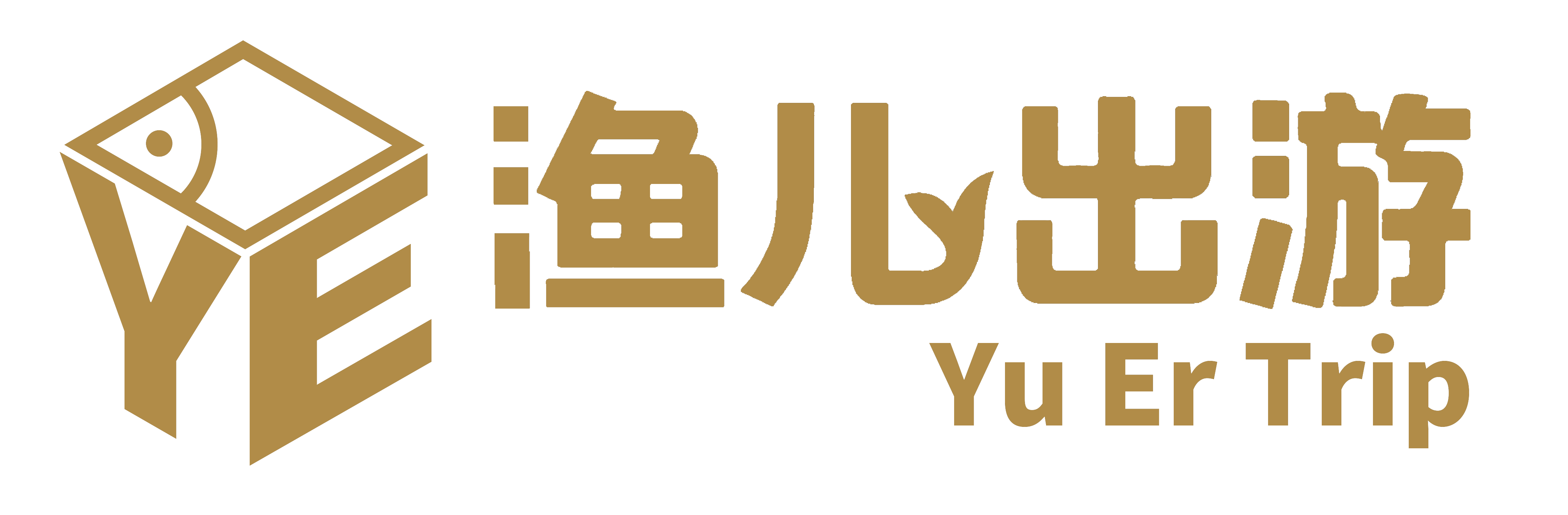 【C3线：寻色滨海·休闲度假游】山东+大连双飞5天4晚跟团游行程单山东+大连双飞5日游行程安排费用说明自费点其他说明产品编号CXSD0019出发地广州市目的地山东省行程天数5去程交通飞机返程交通飞机参考航班无无无无无产品亮点浪漫樱花·0购物——升级1晚五星商务酒店浪漫樱花·0购物——升级1晚五星商务酒店浪漫樱花·0购物——升级1晚五星商务酒店浪漫樱花·0购物——升级1晚五星商务酒店浪漫樱花·0购物——升级1晚五星商务酒店产品介绍独 具 匠 心◆经 典 品 质独 具 匠 心◆经 典 品 质独 具 匠 心◆经 典 品 质独 具 匠 心◆经 典 品 质独 具 匠 心◆经 典 品 质D1D1行程详情【广州】→【青岛】广州-青岛 CZ3519(0840-1140)直飞◆收拾心情，飞往浪漫青岛。 用餐早餐：不含     午餐：含     晚餐：不含   住宿青岛金山城、如家商务、锦江之星、城市便捷酒店或同级（未挂牌三星经济连锁酒店）D2D2行程详情【青岛】→【烟台】280KM，3.5小时◆红瓦绿树间，赏欧陆风情，碧海蓝天间，尽情享受当下。用餐早餐：含     午餐：含     晚餐：含   住宿烟台铂悦戴斯、贝斯特韦斯特、德信或同级（升级当地五星商务酒店）D3D3行程详情【烟台】→【蓬莱】1.5小时→【威海】2.5小时→【烟台】1.5小时→【旅顺】6.5小时◆人间仙境蓬莱，聆听仙人间的窃窃私语，开启一段寻仙羡仙之旅。用餐早餐：含     午餐：含     晚餐：不含   住宿舱位等级：4-6人间D4D4行程详情【旅顺】→【大连】50KM，约50分钟●早船抵旅顺，享用早餐：用餐早餐：含     午餐：含     晚餐：不含   住宿大连金江海悦、禧合或者同级（精品商务酒店）D5D5行程详情【大连】→【广州】大连-广州 CZ6246(1730-2135) 直飞◆时尚之都，日俄风情，徜徉北方香港。用餐早餐：含     午餐：含     晚餐：不含   住宿温馨的家费用包含1.交通：广州-青岛、大连--广州往返机票，以实际出票的港口及航班为准。                   1.交通：广州-青岛、大连--广州往返机票，以实际出票的港口及航班为准。                   1.交通：广州-青岛、大连--广州往返机票，以实际出票的港口及航班为准。                   费用不包含1.景区内娱乐设施、电瓶车、环保车、游船、二次消费等。1.景区内娱乐设施、电瓶车、环保车、游船、二次消费等。1.景区内娱乐设施、电瓶车、环保车、游船、二次消费等。项目类型描述停留时间参考价格套票一青岛啤酒纯生之旅+康有为故居+海上观光+文成酒堡+空中看威海¥ 380.00套票二青岛啤酒纯生之旅+康有为故居+海上观光+文成酒堡+空中看威海+蓬莱三仙山¥ 530.00预订须知1.如遇人力不可抗拒因素（如：航班取消、航班延误，景区管制，塞车等原因）影响行程，旅行社仅负责帮助游客同相 关部门的协调工作，造成景点不能游览旅行社只退旅行社所购团队优惠景点门票，如产生损失及增加费用，均由游客 自行承担。温馨提示尊敬的游客： 欢迎您选择到山东观光游览！山东地大物博，旅游资源丰富，各旅游城市之间距离较远，车程较长，且春秋季节昼夜温差较大，饮食起居与南方均有差异。为了您在山东有更好的旅行体验，特作出温馨提示： 退改规则根据广东旅游局合同法规定签证信息另付费项目提示 报名材料姓名+身份证号码+电话号码保险信息失信人意为“失信被执行人”，由国家最高人民法院发布。失信人不得乘坐飞机、火车卧铺、高铁及动车。请游客报团前一定要自行查询好是否为失信人！如游客属于失信人而报团时没有向旅行社提前说明，报名后旅行社为保留客人机票位置向航空公司支付了机票定金（或全款），失信人的机票费用将全额损失，只能退税，产生的所有损失由客人自行承担！国家法院失信人验证网站为：http://shixin.court.gov.cn/，客人报团前可到该网站进行查询！因客人失信人身份产生的实际损失（机票、房费、车费、导服费用等等）需要由客人承担。